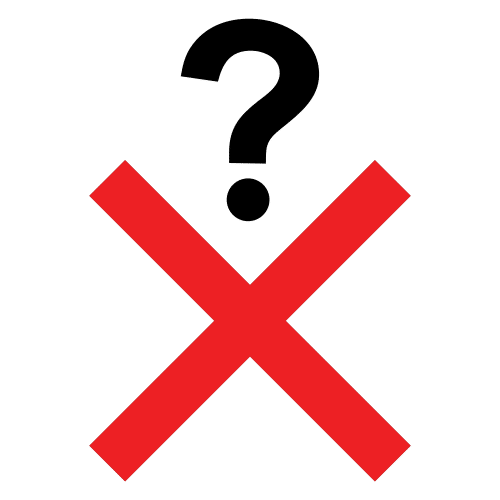 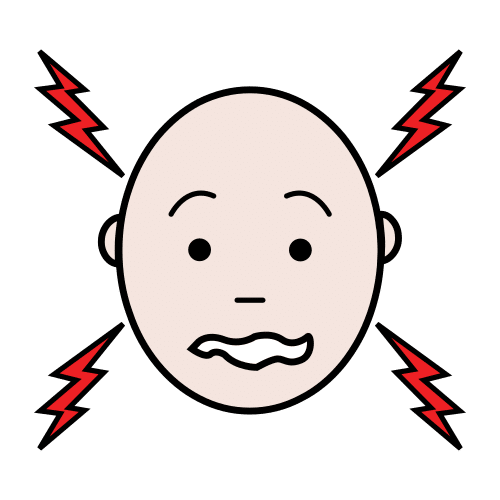 ¿DÓNDE TE DUELE?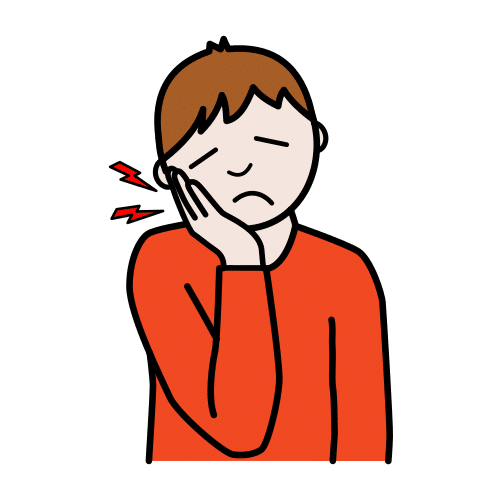 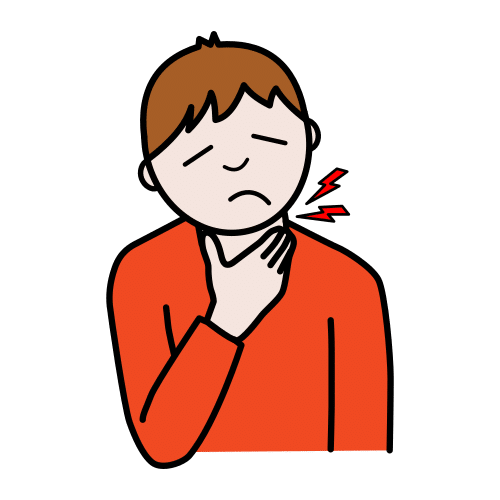 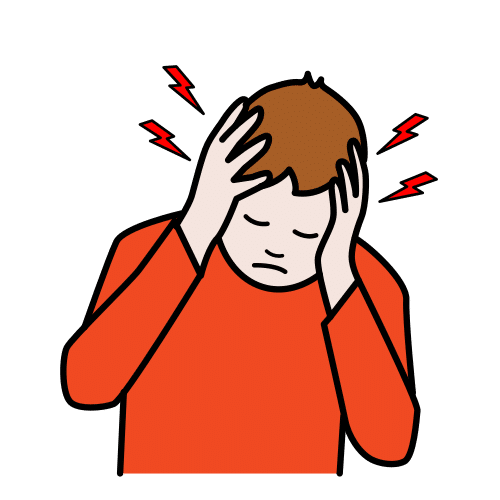 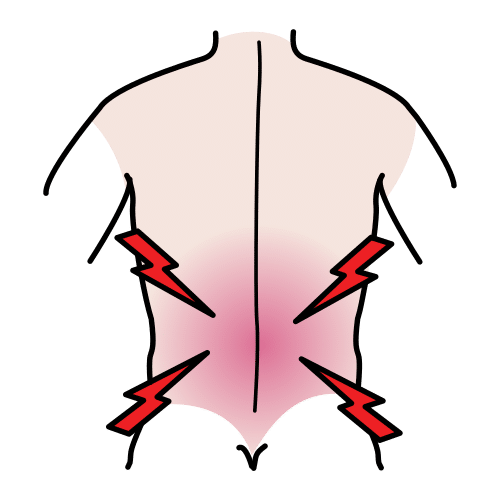 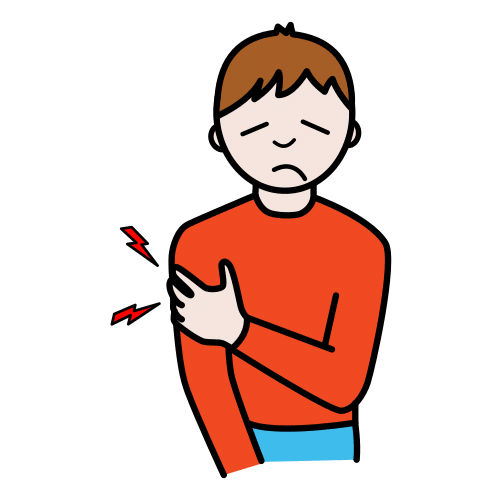 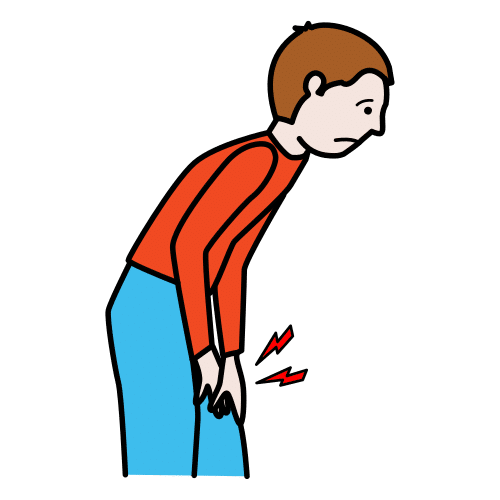 BOCAGARGANTACABEZAESPALDABRAZOPIERNA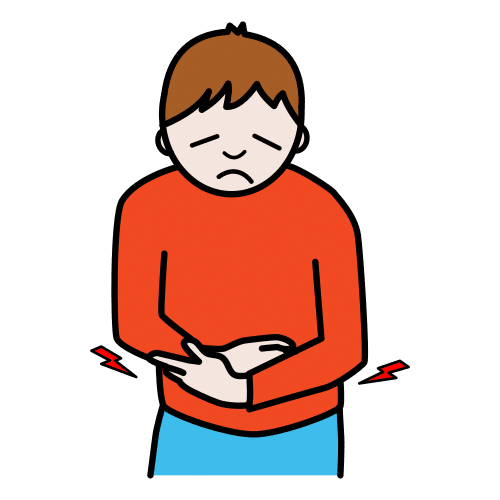 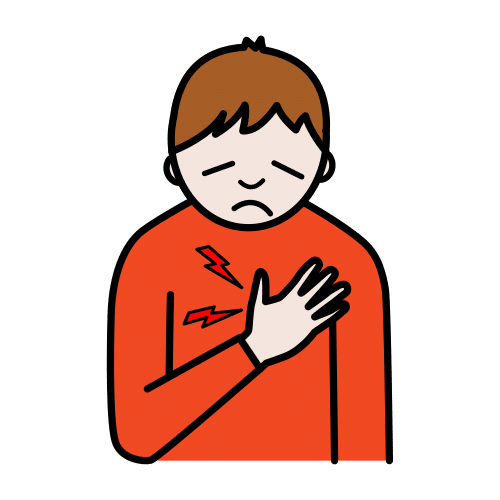 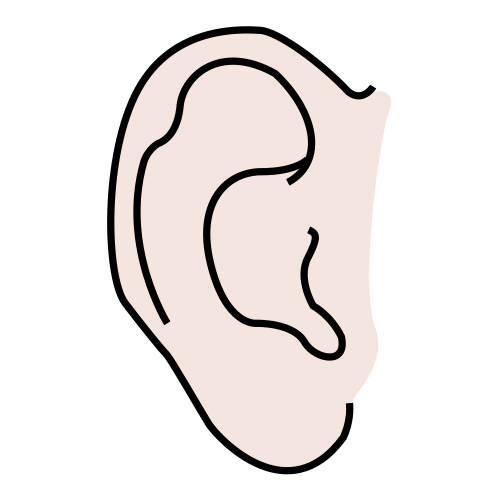 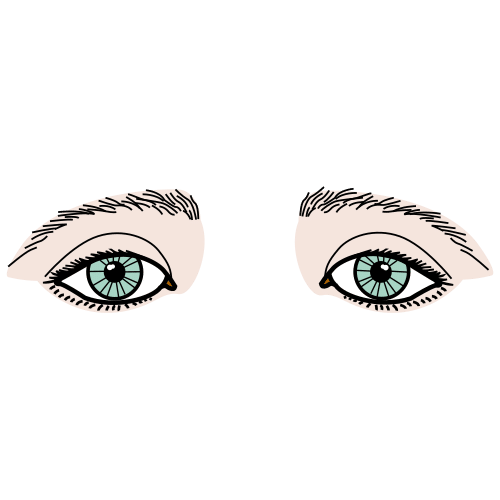 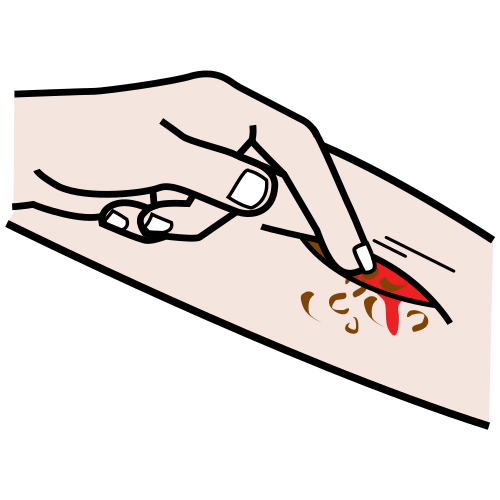 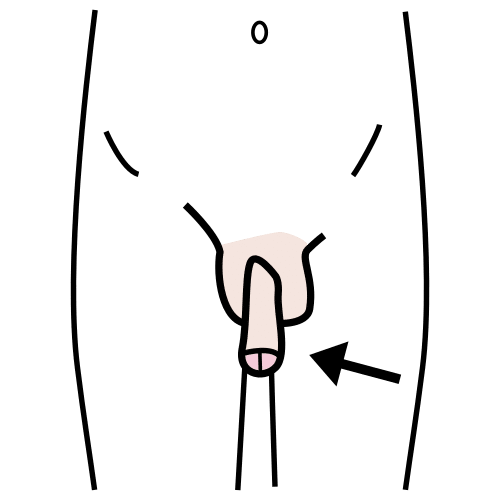 TRIPAPECHOOÍDOOJOSHERIDAPENE¿DÓNDE TE DUELE?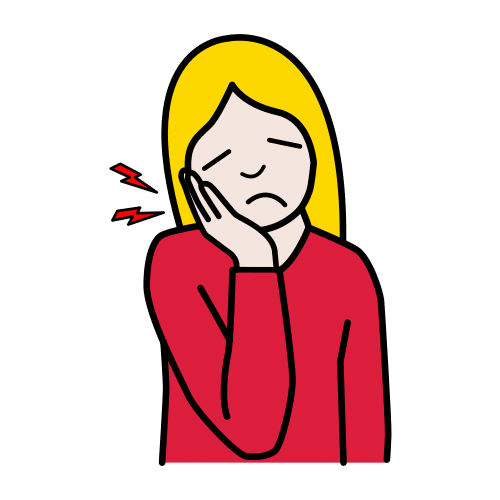 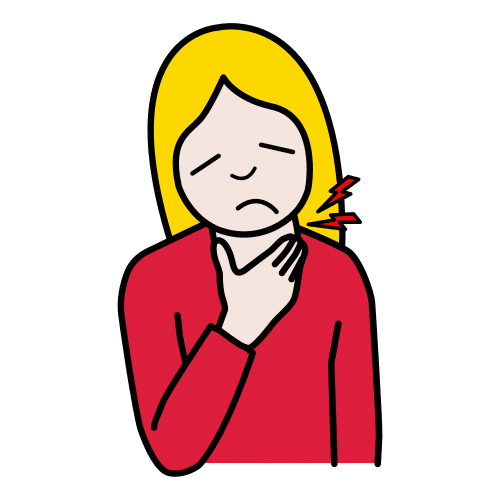 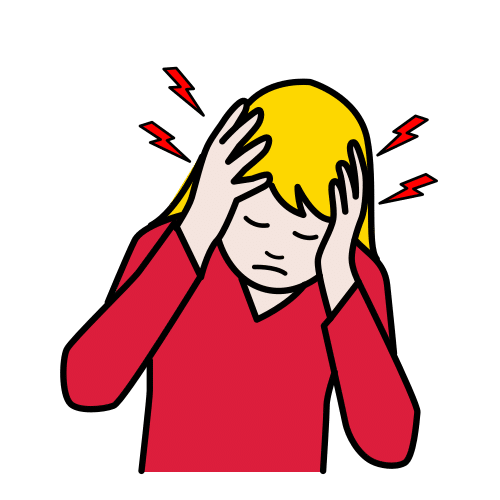 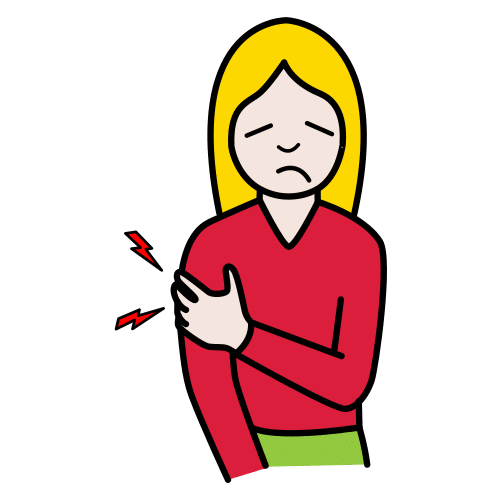 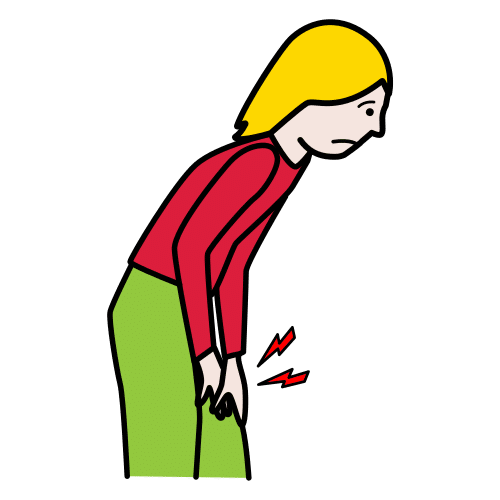 BOCAGARGANTACABEZAESPALDABRAZOPIERNA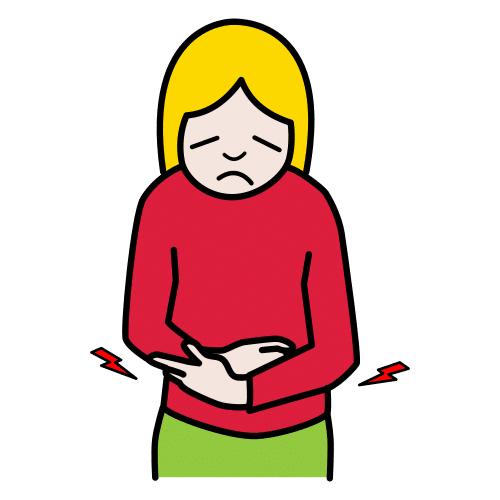 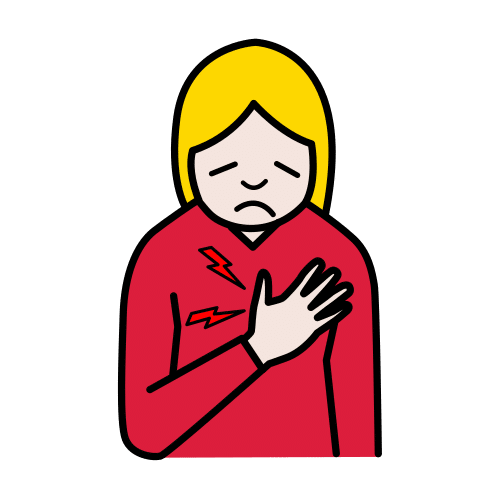 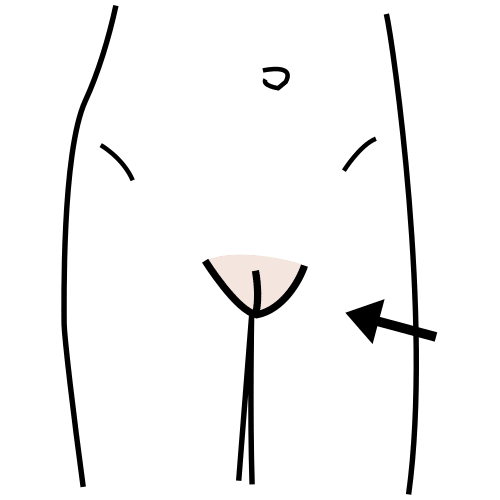 TRIPAPECHOOÍDOOJOSHERIDAVAGINA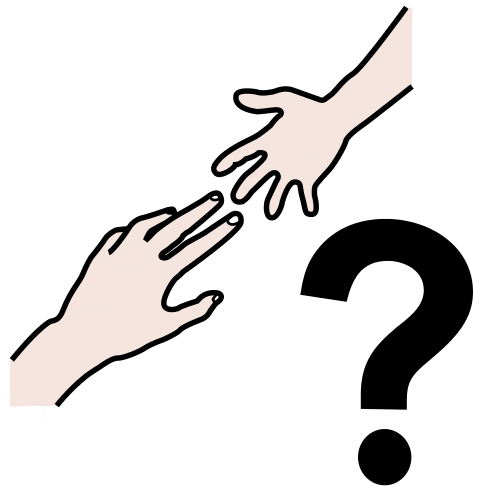 ¿QUÉ NECESITAS?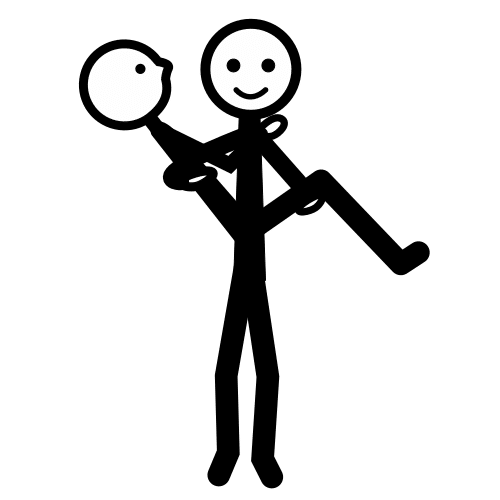 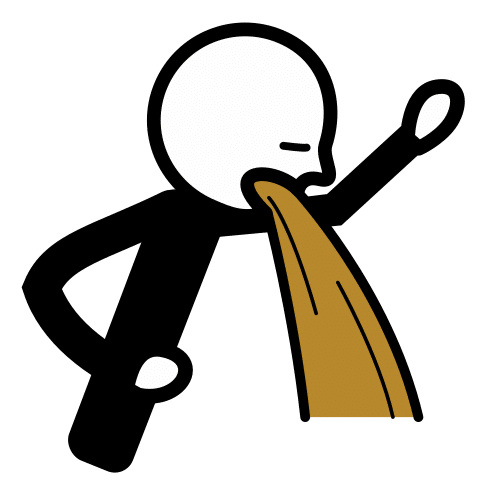 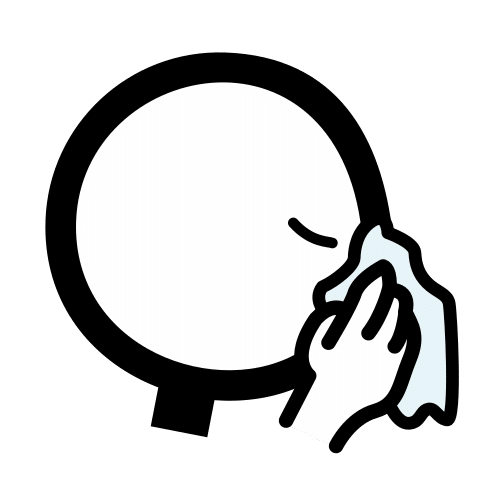 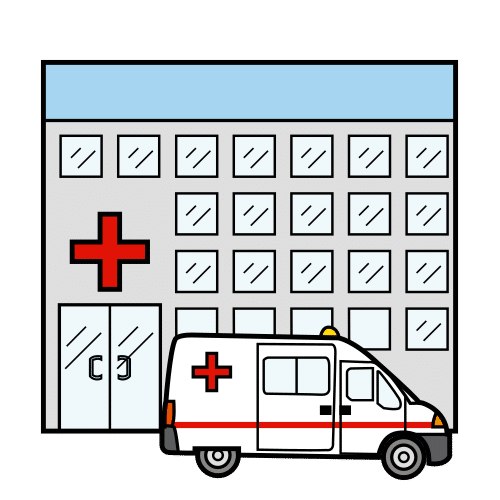 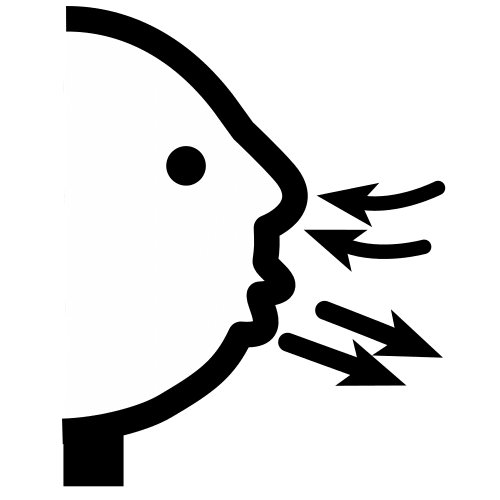 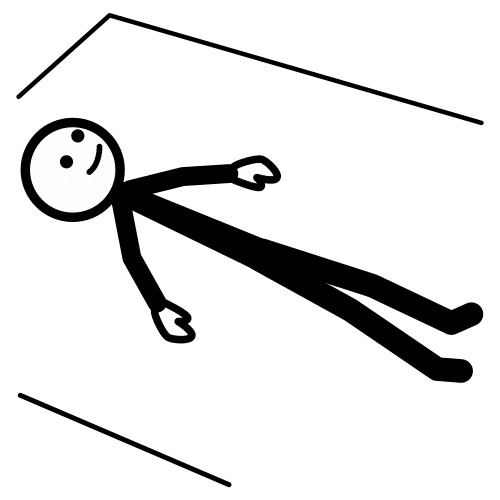 COGER EN BRAZOSVOMITAREXPULSAR MOCOSMÉDICORESPIRARTUMBARME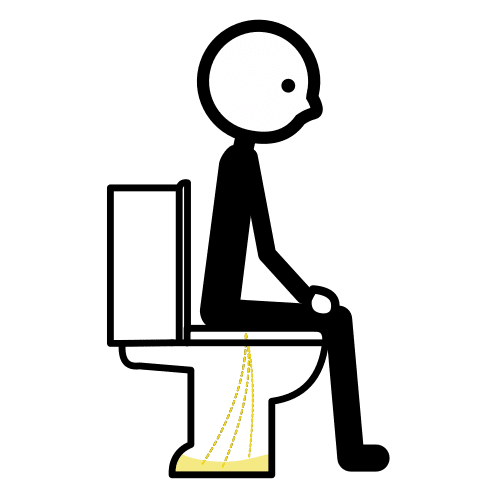 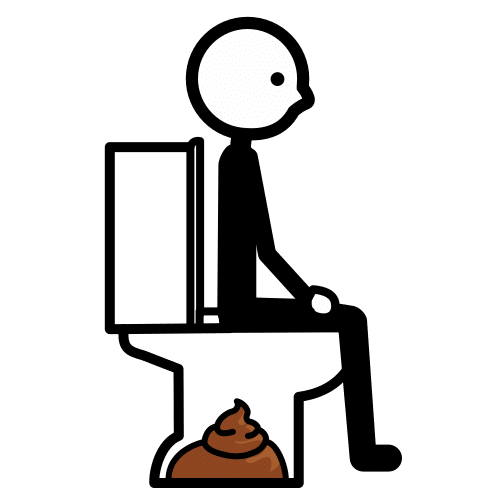 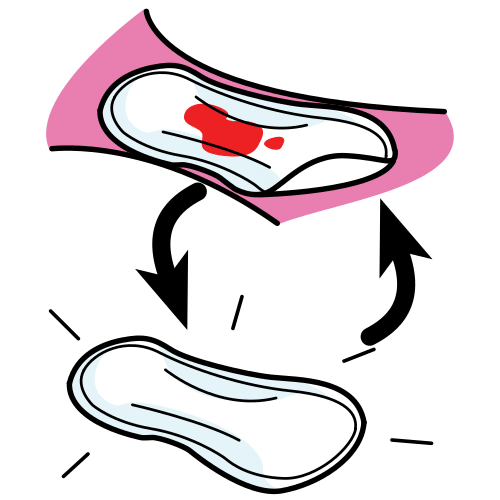 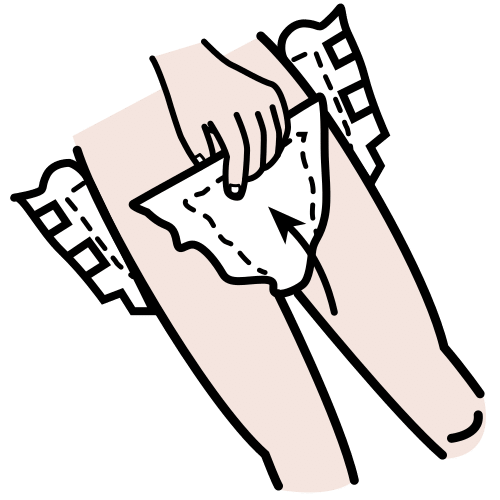 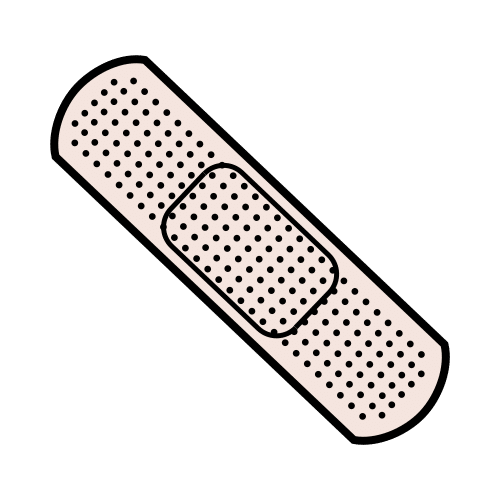 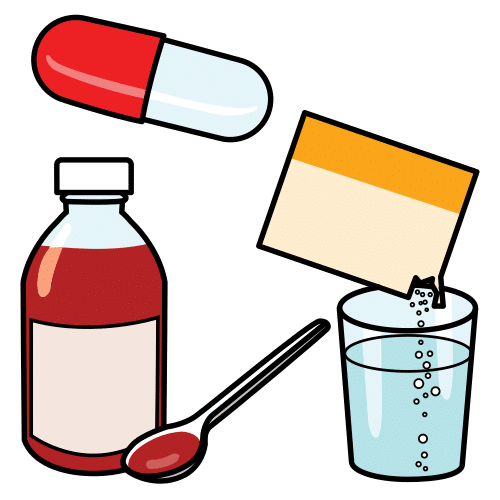 HACER PISHACER CACACAMBIAR COMPRESACAMBIAR PAÑALTIRITAMEDICAMENTO